                                      ПРОЕКТ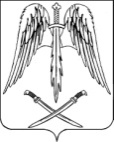 РАСПОРЯЖЕНИЕ АДМИНИСТРАЦИИ  АРХАНГЕЛЬСКОГО СЕЛЬСКОГО  ПОСЕЛЕНИЯТИХОРЕЦКОГО РАЙОНА от _________ 	                 № ___-рстаница АрхангельскаяОб организации проведения мероприятий по празднованию Крещения ГосподняВ целях реализации полномочий Архангельского сельского поселения  Тихорецкого района  в области гражданской обороны, защиты населения и территории от чрезвычайных ситуаций, обеспечения безопасности людей на водных объектах во время празднования Крещения Господня:1.Утвердить время и место проведения данного мероприятия:-18 января 2020 года с 16 часов 00 минут по 19 января 2019 года включительно по адресу: пос. Малороссийский, ул. Жлобы,2, территория Тихорецкой РО ККОООР «Фауна»;ст.Архангельская, ул.Поветкина, прибрежная зона «Казачий берег».2.Ответственными за обеспечение безопасности людей во время проведения празднования Крещения Господня назначить:Булатову Наталью Александровну – заместителя главы Архангельского сельского поселения Тихорецкого района;Трифонову Людмилу Евгеньевну – специалиста администрации Архангельского  сельского поселения Тихорецкого района.3.Распоряжение вступает в силу со дня его подписания.4.Контроль за исполнением настоящего распоряжения оставляю за собой.Глава Архангельского сельского поселения Тихорецкого района     						Е.М.Абашкин